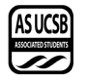 Senate AgendaAssociated Students25 September 2020Email Vote Minutes/Actions recorded by: Maggie BoyleCALL TO ORDER by Tianna White, INTERNAL VICE PRESIDENT  A) MEETING BUSINESSA-1) Roll CallA-2) Excused Absences  A-3) Acceptance of ProxiesB) External ReportsB-1) Chancellor’s Representative-B-2) UCPD Representative-B-3) GSA Representative-B-4) University Center Governance Board Representative-B-5) IVCSD Representative- C) New BusinessFall Special Election Petition MOTION/SECOND: Flaherty/MartinezMotion language: motion to accept the Fall Special Election Petition ACTION: Email Vote: 14-0-0 PASS  Vote Taken:  28 September 2020D) PUBLIC FORUM-E) Acceptance of AgendaMOTION/SECOND: Flaherty/MartinezMotion language: motion to accept the agendaACTION: Email Vote: 14-0-0 PASS  Vote Taken:  28 September 2020F) Consent Calendar-   G) Action ItemsG-1) Immediate ConsiderationG-2) Old Business-       H) Recess-I) ASUCSB ReportsI-1) Administrative Committees-I-2) Boards and Commissions-I-3) Unit Reports-I-4) President’s Cabinet Report -I-5) Executive Director’s Report-I-6) Executive Officers’ Report -      	President      	Internal Vice President      	External Vice President of Local Affair      	External Vice President of Statewide Affairs      	Student Advocate General        I-7) Senator Representative Reports-      	I-8) Administrative Reports-J) Committee Reports      	J-1) Standing Committee on Finance and Business-      	J-2) Standing Committee on External Affairs-      	J-3) Standing Committee on Internal Affairs-	J-4) Standing Committee on Food Insecurity-      	J-5) Group Project and other Temporary Committee Reports- K) Minutes and Allocations:      	K-1) Senate MinutesK-2) Administrative Committees MinutesK-3) BCU MinutesCoastal Fund 9/21CFF 9/4 9/14 8/29 8/16COSWB 9/22IV Arts 9/19 9/22EJA 9/22SIRRC 9/22Elections Board 9/23 9/16MOTION/SECOND: Flaherty/MartinezMotion language: motion to bundle and approve all BCU minutesACTION: Email Vote: 14-0-0 PASS  Vote Taken:  28 September 2020K-4) Standing Committee MinutesL) AppointmentsResignation of Kyremina Youssef from Off-Campus SenatorMOTION/SECOND: Flaherty/MartinezMotion language: motion to approve the resignation of Kyremina Youssef as Off-Campus SenatorACTION: Email Vote: 14-0-0 PASS  Vote Taken:  28 September 2020Finance and Business: Resignation of Andrew Cheng as finance officerMOTION/SECOND: Flaherty/MartinezMotion language: motion to approve the resignation of Andrew Cheng as finance officerACTION: Email Vote: 14-0-0 PASS  Vote Taken:  28 September 2020Elections Board: Emma Xing - General MemberShannon Hollingsworth - General MemberMOTION/SECOND: Flaherty/MartinezMotion language: motion to approve Elections Board appointments ACTION: Email Vote: 14-0-0 PASS  Vote Taken:  28 September 2020M) Discussion ItemsN) RemarksO) Adjournment MOTION/SECOND: Flaherty/MartinezMotion language: motion to adjournACTION: Email Vote: 14-0-0 PASS  Vote Taken:  28 September 2020NameNote:absent (excused/not excused)arrived late (time)departed early (time)proxy (full name)NameNote:absent (excused/not excused)arrived late (time)departed early (time)proxy (full name)Adam BagulPresent Gurleen Pabla AbsentYuval Cohen PresentSurya Pugal PresentDania De Ramon AbsentEsmeralda Quintero-Cubillan PresentAngel DiazPresentEmanuel RomanPresentCatherine Flaherty PresentBee SchaeferAbsent Anusikha Halder PresentHayley Slater PresentKarsten Kolbe PresentShva Star AbsentNathan Le PresentTaylor Tait PresentDylan MartinezPresentJackson TofftAbsentDaniel MitchellAbsent Eileen Tran AbsentAhura Nezhad PresentAimee Wang AbsentFabian Oseguera AbsentKyremina Youssef Absent